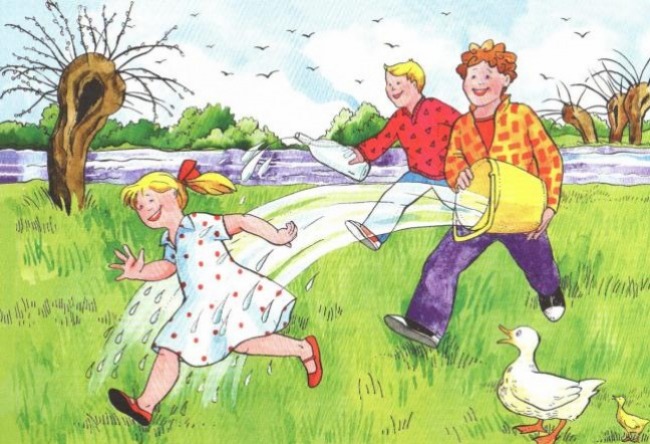 PROPOZYCJE ZADAŃ DO WYKONANIAPiątek 10 kwietnia 2020 r.                                             Temat: ŚMIGUS-DYNGUS. Dzień dobry przedszkolaki, na dobry początek dnia przygotowałam dla Was rebus fonetyczny – Co znalazło się na świątecznym stole?Jakie głoski słyszysz na początku w nazwach przedmiotów przedstawionych na obrazkach? Utworzą one rozwiązanie naszej zagadki.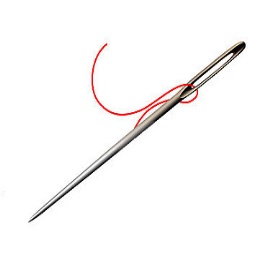 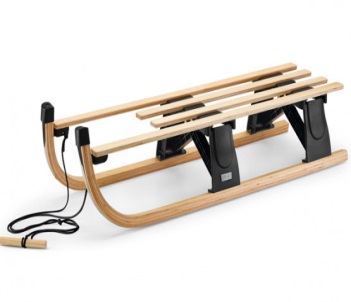 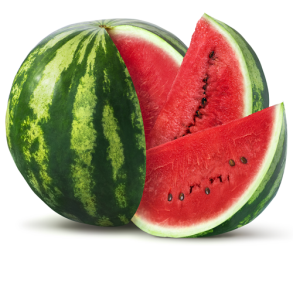 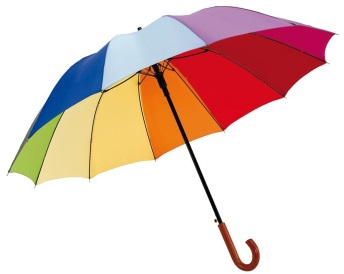 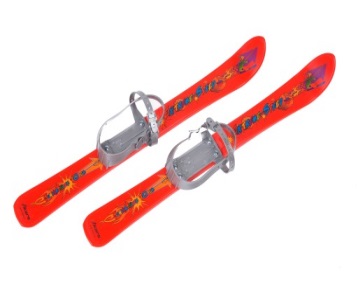 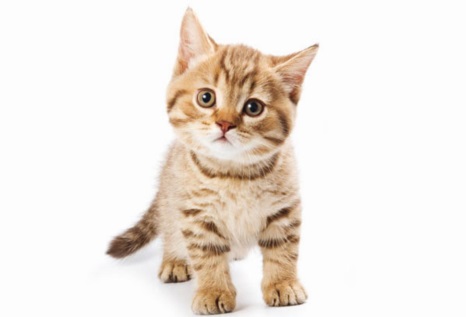 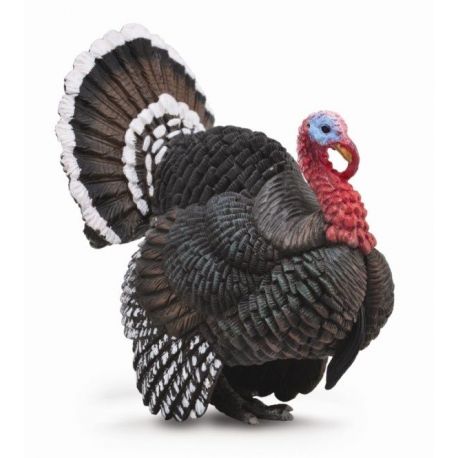 W nagrodę za prawidłowo rozwiązany rebus – piosenka: https://www.youtube.com/watch?v=HhkpcqoWoA8 A teraz posłuchaj wiersza Władysława Broniewskiego pt. Śmigus i spróbuj odpowiedzieć na pytania:Śmigus! Dyngus! Na uciechęz kubła wodę lej ze śmiechem!Jak nie kubła, to ze dzbana,śmigus-dyngus dziś od rana!Staropolski to obyczaj,żebyś wiedział i nie krzyczał,gdy w Wielkanoc, w drugie święto,będziesz kurtkę miała zmokniętą.− Jakie zwyczaje kojarzą się Ci ze świętami?− Co to jest śmigus-dyngus?− Co to znaczy staropolski obyczaj?− Kiedy obchodzi się śmigus-dyngus?Kiedyś były to dwa różne obyczaje wielkanocne. Jednym z nich był dyngus, który polegał na tym, że młodzież chodziła po domach i zbierała datki w postaci jajek, wędlin, ciast itp. Śmigus natomiast miał odmienny charakter i polegał na uderzeniu na szczęście rózgą wierzbową z baziami. Rózga ta była wcześniej święcona w Niedzielę Palmową.Czas na utrwalenie wiadomości o symbolach i zwyczajach wielkanocnych. Zapraszam Cię do gry Milionerzy:https://learningapps.org/display?v=pag05ug3320Kolejne zadanie jest w kartach ćwiczeń cz. 3, s. 80. Narysuj pisanki po śladzie. Następnie narysuj po śladach rysunków spirali.Teraz czas na trochę ruchu na świeżym powietrzu.A teraz spróbuj rozwiązać wielkanocne zagadki:Święta! Święta nadeszły!Wstawajmy! Już rano!Podzielimy się jajeczkiem,bo dziś przecież ... /Wielkanoc/W wielkanocnym koszyczkuleżeć będą sobie.Zanim je tam włożę,ślicznie je ozdobię. /pisanki/Na wielkanocnym stoleto ona króluje.Polana słodkim lukremi gościom smakuje. /babka wielkanocna/Zagląda ciekawieprzez okienko – słonko.Bo też chce zobaczyć koszyk ze … /święconką/Upleciony ze słomy,z wikliny, chętnie nosi owoce, jarzyny.Podwieczorek też weźmie czasem,a i grzyby przyniesie z lasu. /koszyk/Tyle w koszyczkuleży pisanek!A pośród nichsłodki ... /baranek/Żółciutkie kuleczki za kurką się toczą. Kryją się pod skrzydła, gdy wroga zobaczą. /kurczątka/Zgodnie z wielkanocnym zwyczajemsłodkie upominki każdemu rozdaje. /zajączek wielkanocny/W ten świąteczny dzieńkażdy z nas się śmieje.A woda nie z nieba,lecz z wiader się leje. /Lany Poniedziałek/W nagrodę za świetną pracę kolorowanka (na końcu dokumentu).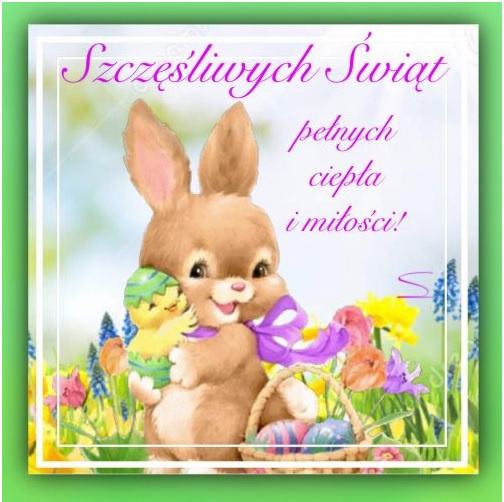 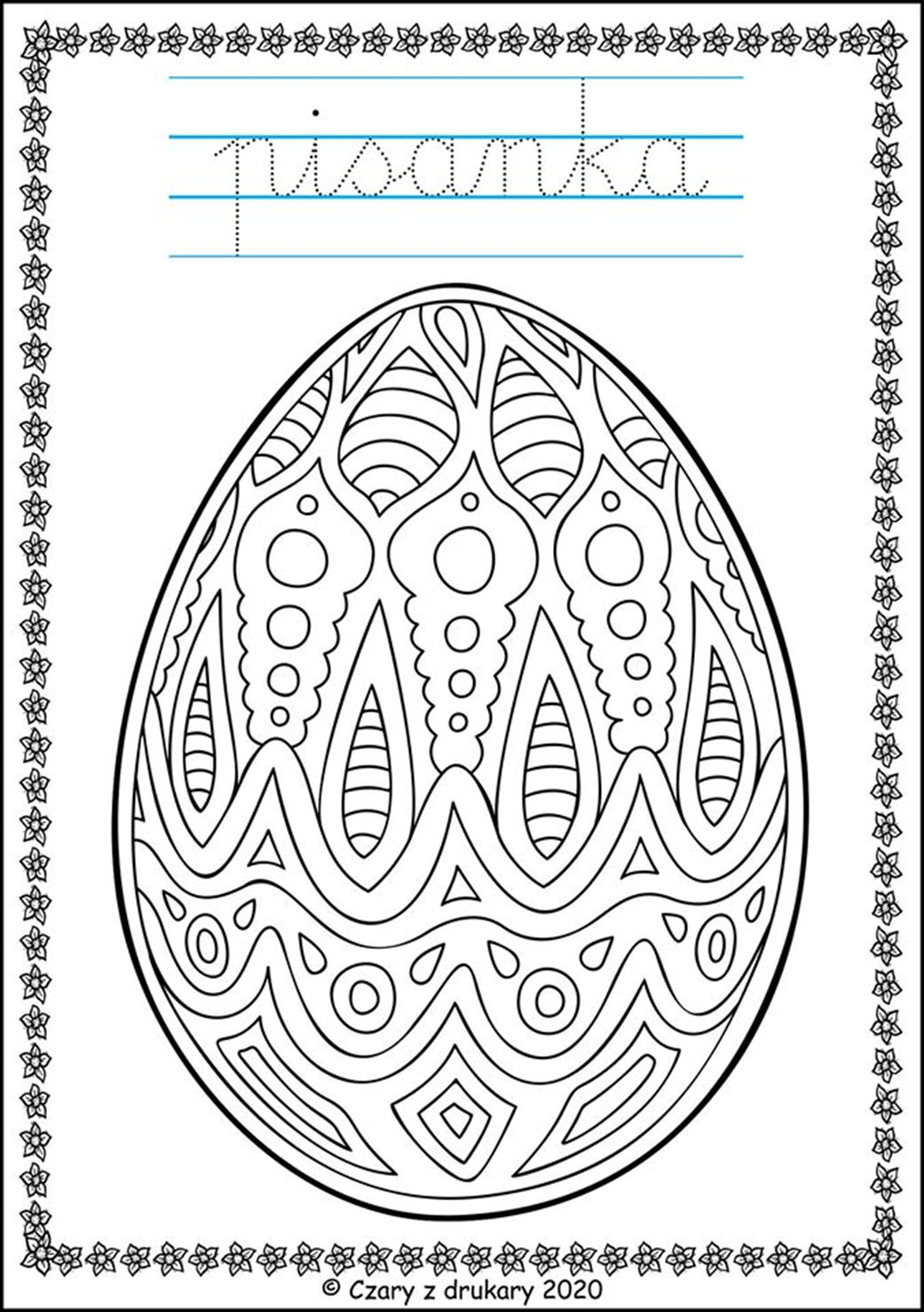 